P   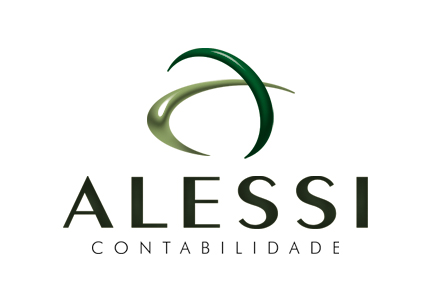 ALESSI CONTABILIDADECNPJ 07.059.328/0001-22Rua do Comércio, nº 960 Centro Fone/Fax: (055) 3744-1650Frederico Westphalen-RS	E-mail: alessi@mksnet.com.brAGENDA INFORMATIVA Nº 18/2016ATENÇÃOEQUIPAMENTO DE PROTEÇÃO INDIVIDUAL – EPIConsidera-se Equipamento de Proteção Individual - EPI, todo dispositivo ou   produto, de uso individual utilizado pelo trabalhador, destinado à proteção de riscos suscetíveis de ameaçar a segurança e a saúde no trabalho.A empresa é obrigada a fornecer aos empregados, gratuitamente, EPI adequado ao risco, em perfeito estado de conservação e funcionamento, nas seguintes circunstâncias:a) sempre que as medidas de ordem geral não ofereçam completa proteção contra os riscos de acidentes do trabalho ou de doenças profissionais e do trabalho;Cabe ao empregador quanto ao EPI:a) adquirir o adequado ao risco de cada atividade;b) exigir seu uso;c) fornecer ao trabalhador somente o aprovado pelo órgão nacional competente em matéria de segurança e saúde no trabalho;d) orientar e treinar o trabalhador sobre o uso adequado, guarda e conservação;e) substituir imediatamente, quando danificado ou extraviado;f) responsabilizar-se pela higienização e manutenção periódica; g) comunicar ao MTE qualquer irregularidade observada; e,h) na entrega dos equipamentos, pegar a assinatura do funcionário na ficha de EPI.Cabe ao empregado quanto ao EPI:a) usar, utilizando-o apenas para a finalidade a que se destina;b) responsabilizar-se pela guarda e conservação;c) comunicar ao empregador qualquer alteração que o torne impróprio para uso; e,d) cumprir as determinações do empregador sobre o uso adequado.Frederico Westphalen-RS, 30 de Setembro de 2016ALESSI CONTABILIDADE